Supplementary materialSupplementary Table 1. Estimated incidence of herpes zoster in Spanish adults aged ≥ 50 years in different regional general practitioner (GP) networks CI = Exact Poisson confidence interval; CSISP = Centro Superior de Investigacion en Salud Pública; N = number of patients; PY = person-yearsSupplementary Figure 1. ZBPI questionnaire compliance across the study period (ATP cohort)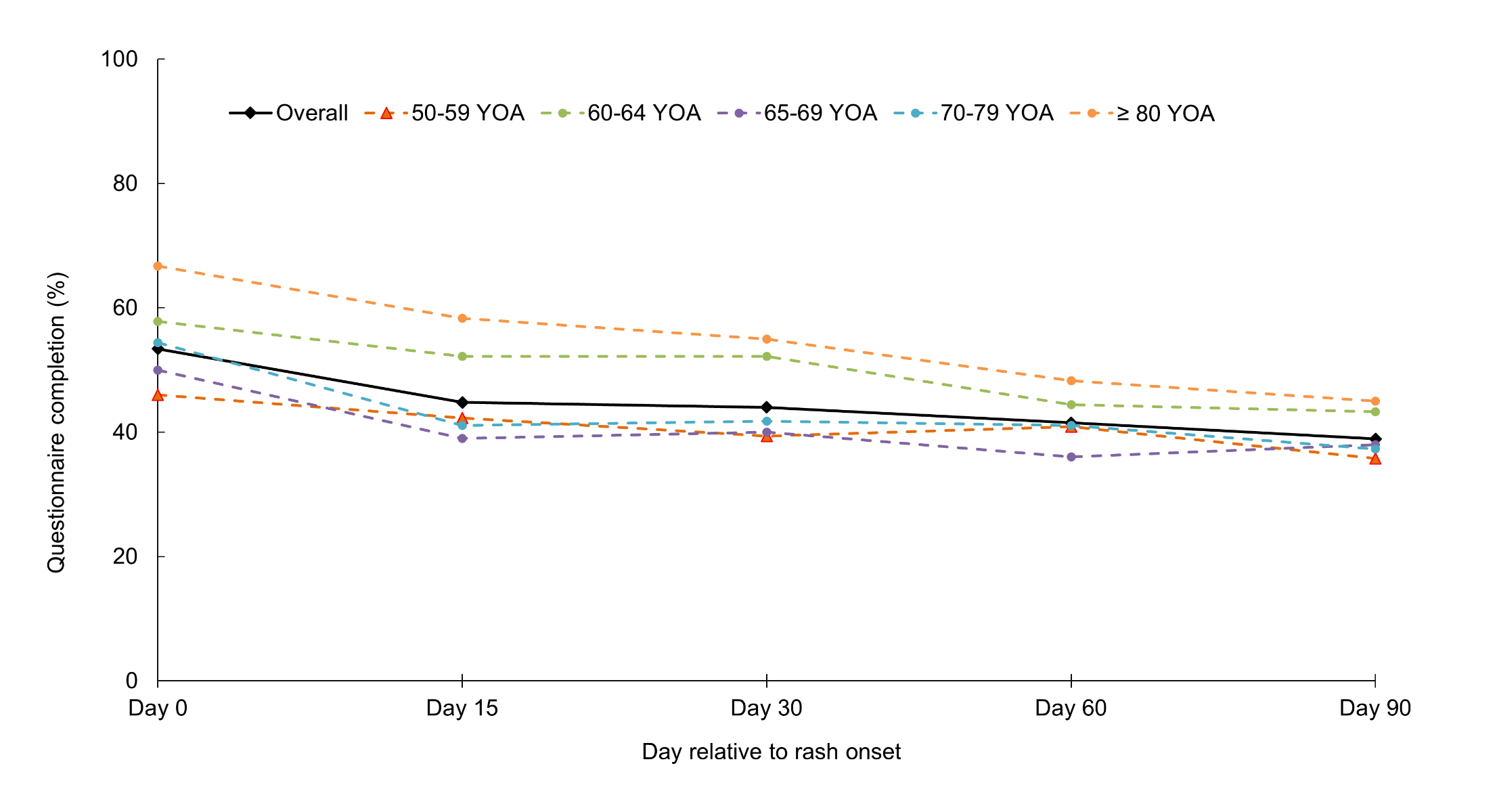 ATP = According to protocol; YOA = Years of age; ZBPI = Zoster brief pain inventoryAge group (years)BarcelonaBarcelonaBarcelonaMadridMadridMadridCSISP ValenciaCSISP ValenciaCSISP ValenciaAge group (years)NIncidence per 1,000 PY95% CINIncidence per 1,000 PY95% CINIncidence per 1,000 PY95% CI50–54 152.131.19–3.51212.551.58–3.9083.891.68–7.6655–59182.871.70–4.54334.593.16–6.45127.513.88–13.1360–64183.261.93–5.15294.503.01–6.46118.254.12–14.7565–69224.002.51–6.06437.035.08–9.46128.884.59–15.5070–74234.923.12–7.39337.174.94–10.0797.643.49–14.5075–79215.663.50–8.65266.113.99–8.951110.105.04–18.07≥80304.062.74–5.79507.235.37–9.54148.614.71–14.45All ≥501473.673.10–4.312355.374.71–6.10777.525.94–9.40